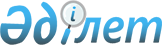 О повышении базовых ставок земельного налога и ставок единого земельного налога
					
			Утративший силу
			
			
		
					Решение маслихата Карабалыкского района Костанайской области от 3 июня 2016 года № 33. Зарегистрировано Департаментом юстиции Костанайской области 12 июля 2016 года № 6538. Утратило силу решением маслихата Карабалыкского района Костанайской области от 27 июня 2018 года № 265
      Сноска. Утратило силу решением маслихата Карабалыкского района Костанайской области от 27.06.2018 № 265 (вводится в действие по истечении десяти календарных дней после дня его первого официального опубликования).

      В соответствии с пунктом 5 статьи 386, пунктом 1 статьи 444 Кодекса Республики Казахстан от 10 декабря 2008 года "О налогах и других обязательных платежах в бюджет" (Налоговый кодекс) Карабалыкский районный маслихат РЕШИЛ:

      1. Повысить базовые ставки земельного налога и ставки единого земельного налога в десять раз на не используемые в соответствии с земельным законодательством Республики Казахстан земли сельскохозяйственного назначения.

      2. Признать утратившим силу решение маслихата от 20 марта 2015 года № 341 "О повышении базовых ставок земельного налога и ставок единого земельного налога в десять раз на неиспользуемые в соответствии с земельным законодательством Республики Казахстан земель сельскохозяйственного назначения" (зарегистрировано в Реестре государственной регистрации нормативных правовых актов № 5537, опубликовано 30 апреля 2015 года в районной газете "Айна").

      3. Настоящее решение вводится в действие по истечении десяти календарных дней после дня его первого официального опубликования и распространяет свое действие на отношения, возникшие с 1 января 2016 года.
      Руководитель государственного

      учреждения "Отдел земельных

      отношений акимата

      Карабалыкского района"

      __________________ М. Омаров

      Руководитель Республиканского

      государственного учреждения

      "Управление государственных

      доходов по Карабалыкскому

      району Департамента

      государственных доходов по

      Костанайской области

      Комитета государственных

      доходов Министерства

      финансов Республики Казахстан"

      ____________ К. Космухамбетов
					© 2012. РГП на ПХВ «Институт законодательства и правовой информации Республики Казахстан» Министерства юстиции Республики Казахстан
				
      Председатель

      внеочередной сессии

С. Лысоченко

      Секретарь

      районного маслихата

А. Тюлюбаев
